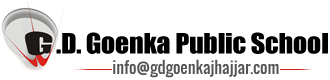 UNIT TEST –I DATE SHEET August 20 (ONLINE) Exam timings are been arranged in such a way that if One family has two kids and ONLY one phone it should not clash; So dear students  kindly cooperate and be thoughtful for some other students who cannot afford to buy more gadgets at home.G.K. (only class test based on current affairs questionnaire) 10:30-11:00 am on 9 August .(Exams will be conducted online on Edlantics portal only, keep your login ids and passwords ready with you, do not miss any of the exam, it will not be rescheduled.)The students can login with Username and Password on any PC or laptop or Mobile to take the Edlantic test .Teachers will conduct ONLINE revision before the Test (8am-9:30am).And Next exam revision after 12:30pm-1pm . Regards Principal    GD Goenka Public SchoolDATECLASS-IVCLASS-V04.08.20HINDI11.30-12.10pmCOMPUTER11.30-12.10pm05.08.20ENGLISH11.30-12.10pmMATHS11.30-12.10pm06.08.20MATHS11.30-12.10pmHINDI11.30-12.10pm07.08.20SCIENCE11.30-12.10pmENGLISH11.30-12.10pm08.08.20COMPUTER11.30-12.10pmSCIENCE11.30-12.10pm